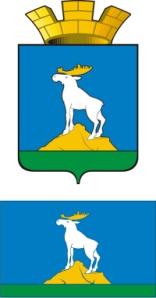 ГЛАВА  НИЖНЕСЕРГИНСКОГО ГОРОДСКОГО ПОСЕЛЕНИЯПОСТАНОВЛЕНИЕ05.12.2013 г.               № 411г. Нижние Серги О внесении изменений в муниципальную программу«Обеспечение жильем молодых семей на территории Нижнесергинского городского поселения»  на 2013-2015 годы,  утвержденную постановлением главы Нижнесергинского городского поселения от 14.08.2012 г. № 192Руководствуясь подпрограммой «Обеспечение жильем молодых семей» федеральной целевой программы «Жилище» на 2011-2015 годы, утвержденной постановлением Правительства Российской Федерации от 17.12.2010 г. № 1050 «О федеральной целевой программе «Жилище» на 2011-2015 годы», подпрограммой «Обеспечение жильем молодых семей» областной целевой программы «Развитие жилищного комплекса в Свердловской области» на 2011-2015 годы, утвержденной постановлением  Правительства  Свердловской   области   от 11.10.2010 г. № 1487-ПП «Об утверждении областной целевой программы «Развитие жилищного комплекса в Свердловской области» на 2011-2015 годы, постановлением  Правительства  Свердловской   области   от 18.09.2013 г. № 1145-ПП «О внесении изменений в областную целевую программу «Развитие жилищного комплекса в Свердловской области» на 2011-2015 годы, утвержденную постановлением  Правительства  Свердловской    области    от 11.10.2010 г. № 1487-ПП», Уставом Нижнесергинского городского поселения, в целях реализации мероприятий по обеспечению жильем молодых семей на территории Нижнесергинского городского поселения,   ПОСТАНОВЛЯЮ:1. Внести в муниципальную программу «Обеспечение жильем молодых семей на территории Нижнесергинского городского поселения» на 2013-2015 годы», утвержденную постановлением главы Нижнесергинского городского поселения от 14.08.2012 г. № 192 «Об утверждении муниципальной программы «Обеспечение жильем молодых семей на территории Нижнесергинского городского поселения»  на 2013-2015 годы» с изменениями, внесенными постановлениями главы Нижнесергинского городского поселения от 12.11.2012 г. № 267, от 02.09.2013 г. № 269 следующие изменения:1.1. абзац 12 п.7 раздела 5 изложить в следующей редакции:«5) заявление о наличии государственного материнского (семейного) капитала, который она планирует использовать на приобретение жилого помещения или строительство индивидуального жилого дома с использованием средств социальной выплаты на приобретение жилого помещения или строительство жилого дома и просит учесть средства государственного материнского (семейного) капитала при расчете платежеспособности.»;1.2. после абзаца 12 дополнить абзацем следующего содержания:«6) заявление о наличии областного материнского (семейного) капитала, который она планирует использовать на приобретение жилого помещения или строительство индивидуального жилого дома с использованием средств социальной выплаты на приобретение жилого помещения или строительство жилого дома и просит учесть средства областного материнского (семейного) капитала при расчете платежеспособности.»;1.3. после абзаца 15 п.7 раздела 5 дополнить абзацами следующего содержания:«При расчете платежеспособности с использованием государственного материнского (семейного) капитала администрация Нижнесергинского городского поселения запрашивает сведения о размере (оставшейся части) государственного материнского (семейного) капитала в Территориальном Отделении Пенсионного Фонда России по Свердловской области, в котором находится дело лица (заявителя), имеющего право на государственную поддержку.При расчете платежеспособности с использованием областного материнского (семейного) капитала администрация Нижнесергинского городского поселения запрашивает сведения о размере (оставшейся части) областного материнского (семейного) капитала в территориальном исполнительном органе государственной власти Свердловской области - Управлении социальной политики Министерства социальной политики Свердловской области, оформившем областной материнский капитал. Сведения о размере (оставшейся части) государственного материнского (семейного) капитала и сведения о размере (оставшейся части) областного материнского (семейного) капитала могут быть предоставлены молодой семьей по ее желанию.»;1.4. после абзаца 5 п.13 раздела 5 дополнить абзацем следующего содержания:«Данный механизм применяется в случае, если остаток средств местного бюджета равен либо составляет более половины размера социальной выплаты, которую необходимо предоставить следующей по списку молодой семье, с учетом внесения всех изменений в список молодых семей - претендентов на получение социальной выплаты по Свердловской области по муниципальному образованию в Свердловской области.».2. Контроль за исполнением настоящего постановления оставляю за собой.3. Опубликовать настоящее постановление путем размещения на официальном сайте администрации Нижнесергинского городского поселения.Глава Нижнесергинского городского поселения                                                                      А.М. Чекасин